Western Cape Provincial ParliamentSTANDING COMMITTEE ON EDUCATION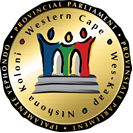 Chairperson: B Kivedo					Committee Co-ordinator: Wasiema Hassen-Moosa		 					Tel: 021 487-1630	Fax: 021 487-1685							Email: wasiema.hassenmoosa@wcpp.gov.zaSenior Committee Co-ordinator: Ben Daza 		 					Tel: 021 487-1676	Fax: 021 487-1685							Email: bdaza@wcpp.gov.za (Ref no: 11/4/1/2/10)Distributed on 22 August 2017 NOTICE OF AN OVERSIGHT VISIT Please note that an oversight visit of the above Standing Committee will take place as follows:Date:		Tuesday, 29 August 2017Time:		13:30 – 16:00Venue:		Siphamandla Senior Secondary School Lindela Road Kuyasa Khayelitsha AGENDA13:30     	Depart from the Western Cape Provincial Legislature Building 14:00 – 15:10	An introductory session plus presentation with the Principal and school management to be followed by a question and answer session15:10 – 15:45		A walk-about at the school15:45 – 16:15		Return back to the Western Cape Provincial Legislature Building Above agenda items may be rearranged by the Committee at short noticeShould you be unable to attend kindly forward apologies to the Committee Co-ordinator as well as arrange for an alternate and indicate the name of the alternate at your earliest convenience.